ANEXO I - EDITAL CPE/PROGRAD/UFOB Nº 03/2023FORMULÁRIO PARA INSCRIÇÃO NO PROGRAMA DE MOBILIDADE ACADÊMICA DA UFOB(A SER PREENCHIDO PELO ESTUDANTE DA UFOB)REQUERIMENTO DADOS PESSOAISDADOS DO CURSO DE ORIGEMDADOS DA IFES RECEPTORAPERÍODO DA MOBILIDADECARTA DE MOTIVAÇÃO (Justificativa do estudante para a Mobilidade Acadêmica.)PLANO DE ESTUDOS (A ser preenchido com o auxílio do Coordenador do Curso.)OUTRAS ATIVIDADES ACADÊMICAS (Indicar, genericamente, atividades curriculares complementares das quais pretende participar.)PARECER DO COLEGIADO (Reservado para o Coordenador do Curso.)DECLARAÇÃO DE MATRÍCULA (Reservada ao Coordenador do Curso.Documentos a serem anexados:Fotocópias do RG e CPF;1 (uma) foto 3X4;Ementas/Programas dos componentes curriculares a serem cursados na IFES de destino;Histórico Escolar Oficial atualizado.Carta de apresentação do estudante, expedida pelo coordenador do curso.ANEXO II - EDITAL CPE/PROGRAD/UFOB Nº 03/2023FORMULÁRIO DE INSCRIÇÃO NO PROGRAMA DE MOBILIDADE ACADÊMICA DA UFOB(A SER PREENCHIDO POR ESTUDANTES DE OUTRAS IFES, CANDIDATOS AO PROGRAMA NA UFOB.)DADOS PESSOAISDADOS DO CURSO DE ORIGEMREQUERIMENTOPLANO DE ESTUDOS (A ser preenchido com o auxílio do Coordenador do Curso.)OUTRAS ATIVIDADES ACADÊMICAS (Indicar, genericamente, atividades curriculares complementares das quais pretende participar.)INFORMAÇÕES ADICIONAISDocumentos a serem anexados:Carta de Apresentação do(a) estudante nos termos do Convênio ANDIFES;Fotocópias do RG e CPF;1 (uma) foto 3X4;Ementas/Programas dos componentes curriculares a serem cursados na IFES UFOB;Histórico Escolar Oficial atualizado.ANEXO III - EDITAL CPE/PROGRAD/UFOB Nº 03/2023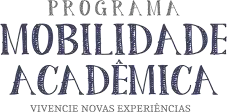 Verifique junto à IFES de destino os documentos necessários para a solicitação da Mobilidade Acadêmica (observe se a instituição de destino possui formulário próprio para preenchimento do Plano de Estudos);Solicite à Instituição de destino as ementas dos componentes curriculares que você pretende cursar, conforme orientação prevista em Edital;Consulte o coordenador de seu curso sobre quais procedimentos tomar para elaborar o Plano de Estudos a ser submetido na IFES de destino;Preencha o formulário para inscrição no Programa de Mobilidade Acadêmica da UFOB, anexo ao Edital;Providencie todos os documentos necessários para fazer sua inscrição:Formulário de Inscrição e Plano de Estudos do estudante devidamente preenchido, com o parecer do Colegiado;Fotocópias do RG e do CPF;Uma (01) foto 3x4;Histórico Escolar Oficial emitido pelo SIGAA atualizado, assinado pelo coordenador do curso de origem;Ementas dos Componentes Curriculares da IFES de destino correspondentes ao pedido;Carta de apresentação do estudante, expedida pelo coordenador do curso.Entregue os documentos da inscrição no colegiado do seu curso de graduação.ANEXO IV - EDITAL CPE/PROGRAD/UFOB Nº 03/2023Orientar o estudante na elaboração de seu Plano de Estudos;Providenciar análise e parecer do Plano de Estudos contido no formulário de inscrição que o estudante pretende desenvolver na instituição receptora;Providenciar a análise das ementas e carga horária dos componentes curriculares a serem cursados pelo estudante da UFOB na instituição de destino para subsidiar a posterior e obrigatória concessão de equivalência;Emitir Carta de Apresentação do estudante à instituição de destino;Após análise e deferimento, o coordenador de curso encaminha, por meio de processo eletrônico, a documentação do estudante à Coordenadoria de Projetos Especiais /PROGRAD, nos prazos estabelecidos no Edital:Formulário de Inscrição e Plano de Estudos do estudante devidamente preenchido, com o parecer do Colegiado;Fotocópias do RG e do CPF;Uma (01) foto 3x4;Histórico Escolar Oficial atualizado, assinado pelo coordenador do curso de origem;Ementas dos Componentes Curriculares do curso de destino correspondentes ao pedido;Carta de Apresentação do estudante, expedida pelo coordenador do curso.Após análise e indeferimento, o coordenador de curso encaminha, por meio de processo eletrônico, à Coordenadoria de Projetos Especiais/PROGRAD, a não aprovação do estudante para Mobilidade Acadêmica, nos prazos estabelecidos no Edital;Providenciar o registro do afastamento do estudante na Secretária Acadêmica;No retorno do estudante da Mobilidade Acadêmica, providenciar o registro no histórico escolar do estudante dos componentes curriculares cursados na instituição de destino.O estudante abaixo identificado vem requerer sua inscrição no Programa de Mobilidade Acadêmica da UFOB, a ser cumprido em uma das IFES signatárias do Convênio ANDIFES de Mobilidade Acadêmica Nacional.NOME:NOME:ENDEREÇO:ENDEREÇO:E-MAIL:E-MAIL:TELEFONE FIXO:TELEFONE CELULAR:RG:CPF:NOME DO CURSO:NO DE MATRÍCULA:UNIDADE UNIVERSITÁRIA:UNIDADE UNIVERSITÁRIA:NOME:NOME:SIGLA:ESTADO:CIDADE:CIDADE:CURSO:CAMPUS:CAMPUS:ANOSEMESTREINÍCIOTÉRMINODATA:ASSINATURA DO ESTUDANTE:COD. IFESNOME DO COMPONENTE CURRICULAR NA IFES RECEPTORACOD. UFOBCOMPONENTE CURRICULAR EQUIVALENTE UFOB( ) Deferido( ) Autorizado por um semestreCódigos dos componentes curriculares da UFOB considerados equivalentes pelo Colegiado:( ) Indeferido pelas seguintes razões:( ) Indeferido pelas seguintes razões:DATA:ASSINATURA DO COORDENADOR DO CURSO:Confirmando as   informações   acima, declaramos   para   fins   de   Mobilidade   Acadêmica, que   o   estudante 	encontra-se com matrícula ativa no semestre em curso, nesta universidade.ASSINATURA DO COORDENADOR DO CURSONOME:NOME:ENDEREÇO:ENDEREÇO:E-MAIL:E-MAIL:TELEFONE FIXO:TELEFONE CELULAR:RG:CPF:INSTITUIÇÃO:INSTITUIÇÃO:NOME DO CURSO:NOME DO CURSO:Nº MATRÍCULA:SEMESTRE/ANO:Venho requerer minha inscrição no Programa de Mobilidade Acadêmica da UFOB, no Curso de 			, no	(semestre/ano), com início em       /     /	e término em       /     /	, conforme Plano de Estudos abaixo discriminado, declarando estar ciente das regras estabelecidas no Convênio ANDIFES, e internas da UFOB.Venho requerer minha inscrição no Programa de Mobilidade Acadêmica da UFOB, no Curso de 			, no	(semestre/ano), com início em       /     /	e término em       /     /	, conforme Plano de Estudos abaixo discriminado, declarando estar ciente das regras estabelecidas no Convênio ANDIFES, e internas da UFOB.DATA:ASSINATURA DO(A) ESTUDANTE REQUERENTECOD. UFOBNOME DOS COMPONENTES CURRICULARES A SEREM CURSADOS NA UFOBCOD. IFESCOMPONENTES CURRICULARES EQUIVALENTES NA IES DE ORIGEMDeclaro que o/a estudante concluiu pelo menos 20% da carga horária de integralização do curso de origem e que o mesmo não possui mais de 02 reprovações acumuladas nos dois períodos letivos que antecedem a este requerimento. Concordo com a execução do Plano de Estudos acima apresentado, garantindo a posterior e obrigatória equivalência de estudos, caso o/a requerente venha a ser aprovado/a para participar do Programa de Mobilidade Acadêmica da UFOB, não havendo, portanto, prejuízo para o seu percurso acadêmico.Declaro ainda que o estudante se encontra com matrícula ativa nesta instituição no semestre em curso.Declaro que o/a estudante concluiu pelo menos 20% da carga horária de integralização do curso de origem e que o mesmo não possui mais de 02 reprovações acumuladas nos dois períodos letivos que antecedem a este requerimento. Concordo com a execução do Plano de Estudos acima apresentado, garantindo a posterior e obrigatória equivalência de estudos, caso o/a requerente venha a ser aprovado/a para participar do Programa de Mobilidade Acadêmica da UFOB, não havendo, portanto, prejuízo para o seu percurso acadêmico.Declaro ainda que o estudante se encontra com matrícula ativa nesta instituição no semestre em curso.Declaro que o/a estudante concluiu pelo menos 20% da carga horária de integralização do curso de origem e que o mesmo não possui mais de 02 reprovações acumuladas nos dois períodos letivos que antecedem a este requerimento. Concordo com a execução do Plano de Estudos acima apresentado, garantindo a posterior e obrigatória equivalência de estudos, caso o/a requerente venha a ser aprovado/a para participar do Programa de Mobilidade Acadêmica da UFOB, não havendo, portanto, prejuízo para o seu percurso acadêmico.Declaro ainda que o estudante se encontra com matrícula ativa nesta instituição no semestre em curso.Declaro que o/a estudante concluiu pelo menos 20% da carga horária de integralização do curso de origem e que o mesmo não possui mais de 02 reprovações acumuladas nos dois períodos letivos que antecedem a este requerimento. Concordo com a execução do Plano de Estudos acima apresentado, garantindo a posterior e obrigatória equivalência de estudos, caso o/a requerente venha a ser aprovado/a para participar do Programa de Mobilidade Acadêmica da UFOB, não havendo, portanto, prejuízo para o seu percurso acadêmico.Declaro ainda que o estudante se encontra com matrícula ativa nesta instituição no semestre em curso.Cidade-UF,	/	/ 	Assinatura do Coordenador do Curso de origemParticipante ativo de algum programa de ações afirmativas e/ou assistência estudantil com auxílio financeiro? Quais?